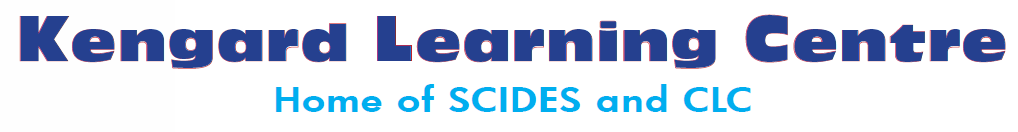 District Scholarship ApplicationName:_____________________________	Date of Birth:___________________PEN: ______________________________	SIN: __________________________School: ___________________________________________________________Category: __________________________You will be asked to deliver a presentation and answer questions about a topic of your choice. In a paragraph of about 250 words, please tell us about the area of interest you are choosing to present, why you have chosen it and how you plan to incorporate it into your future.________________________________________________________________________________________________________________________________________________________________________________________________________________________________________________________________________________________________________________________________________________________________________________________________________________________________________________________________________________________________________________________________________________________________________________________________________________
__________________________________________________________________________
________________________________________________________________________________________________________________________________________________________________________________________________________________________________________________________________________________________________________
________________________________________________________________________________________________________________________________________________________________________________________________________________________________________________________________________________________________________
________________________________________________________________________________________________________________________________________________________________________________________________________________________________________________________________________________________________________
____________________________________________________________________________________________________________________________________________________The purpose of your presentation is to prove a level of excellence in the area you have chosen.  The form your presentation takes is completely up to you however, it should support your topic and help you showcase your area of interest (can be a short video, be an audio submission, can be in person- to a group of people or to one person).  It will be up to you to make sure you have all the materials you need for your presentation if done in person.  A laptop and projector will be available.   Once all applications are in, you will be contacted with a time and place or mode for your presentation.  Remember, this is about something you enjoy, so please have fun with it!  